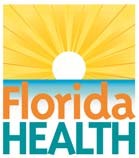 STATE OF FLORIDA DEPARTMENT OF HEALTH Authority 381.00789, Florida Statutes WRITTEN NOTARIZED CONSENT FOR TATTOOING OF A MINOR CHILD, AGE 16 THROUGH 17 YEARS OLD State of Florida 	 	 	  } County of  	 	 	 	  }  Ss: (Print Name of Parent or Legal Guardian) Residing at:                                                                                                                                       HEREBY SWEARS OR AFFIRMS UNDER PENALTY OF PERJURY, that the following facts as stated in this document are true: I am the natural parent or legal guardian of:                                                                              	 	 	 	 	 	 	(Print Name of Minor Child) The Minor Child’s date of birth is:   	 	 	 	 	 	 	 	  	 	 	     	 	  	(Month)                        (Day)                               (Year) The child’s age is:                               .    I have the legal authority to give consent for this child’s Tattoo. I consent to the tattooing of my child as follows:  (description & location of Tattoo) (Signature of Parent/Legal Guardian) 	SWORN TO, OR AFFIRMED, IN PERSON BEFORE ME, this  	 	day of   	 	 	 	, 20 	, by  	 	 	 	 	 	 	 	   	 	 	 	 	 	   	 	(Print Name) who is personally known to me, or, who produced satisfactory identification in the form of  	  	 	 	 	 	 	 	Seal:  (Signature of Notary)  (Print Name of Notary) DH 4146 , 7/12 	                                                             64E-28.009, F.A.C. 